CIMARRON HILLS FIRE DEPARTMENT 1835 Tuskegee Place Colorado Springs, CO 80915   719.591.0960   Fax 719.591.0996 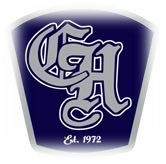 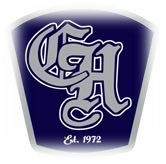 November 21, 2019RE:  1111 Meadowbrook ParkwayCommercial StructureParcel# 54081-01-54Amy Burton The Cimarron Hills Fire Protection District (CHFPD) will review the future proposed development projections once submitted to Regional Building. This future development will be located in the CHFPD Claremont Business Park (1111 Meadowbrook Parkway). We acknowledge that the intended/anticipated use of the property is for commercial use.  We acknowledge that the emergency services you have requested from the CHFPD will be provided from our full-time staffed facilities, with the closest located at 1885 Peterson Road, approximately 3.0 miles away.  Our services will include emergency and non-emergency response, public prevention and education efforts, and code compliance inspections with plan review. We sincerely look forward to providing our services to this new community.  Please feel free to contact us with further questions or information needs.  Sincerely,  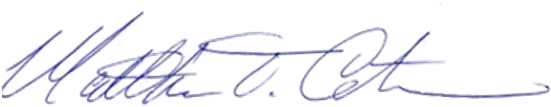 Matthew Gortner Acting Fire Chief  A Community Centered People Department 